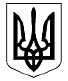 ІЧНЯНСЬКА МІСЬКА РАДА(двадцять друга (позачергова) сесія восьмого скликання)Р І Ш Е Н Н Я11 листопада 2022 року                                                                                              № 602 - VIIIм. Ічня Про затвердження статуту Комунальної установи«Інклюзивно-ресурсний центр» Ічнянської міської радиу новій редакції          З метою приведення статуту Комунальної установи «Інклюзивно-ресурсний центр» Ічнянської міської ради у відповідність до норм чинного законодавства України, відповідно до статті 142 Конституції України, статті 327 Цивільного кодексу України, статей 24, 65, 78 Господарського кодексу України, керуючись п. 30 ч. 1 ст. 26, ст. 60 Закону України «Про місцеве самоврядування в Україні», міська рада ВИРІШИЛА:1.У зв’язку з ліквідацією та утворенням нових районів, змінити юридичну адресу КОМУНАЛЬНОЇ УСТАНОВИ «ІНКЛЮЗИВНО-РЕСУРСНИЙ ЦЕНТР» ІЧНЯНСЬКОЇ МІСЬКОЇ РАДИ з «16703, Чернігівська область, Ічнянський район, місто Ічня, вулиця Бунівка, будинок 11» на «16700, Чернігівська область, Прилуцький район, місто Ічня, вулиця Бунівка, будинок 11».2.Затвердити Статут КОМУНАЛЬНОЇ УСТАНОВИ «ІНКЛЮЗИВНО-РЕСУРСНИЙ ЦЕНТР» ІЧНЯНСЬКОЇ МІСЬКОЇ РАДИ у новій редакції (додається).3.Надати повноваження керівнику КОМУНАЛЬНОЇ УСТАНОВИ «ІНКЛЮЗИВНО-РЕСУРСНИЙ ЦЕНТР» ІЧНЯНСЬКОЇ МІСЬКОЇ РАДИ здійснити заходи державної реєстрації Статуту у новій редакції згідно чинного законодавства України.Міський голова                                                                                           Олена БУТУРЛИМДодаток     до рішення двадцять другої (позачергової) сесії Ічнянської міської ради восьмого скликання                                                                                          від 11 листопада 2022 року № 602-VIIIСТАТУТКОМУНАЛЬНОЇ УСТАНОВИ«ІНКЛЮЗИВНО-РЕСУРСНИЙ ЦЕНТР»ІЧНЯНСЬКОЇ МІСЬКОЇ РАДИКОД ЄДРПОУ 42112773(нова редакція)м. Ічня2022І. ЗАГАЛЬНІ ПОЛОЖЕННЯ           1.1. «ІНКЛЮЗИВНО-РЕСУРСНИЙ ЦЕНТР» ІЧНЯНСЬКОЇ МІСЬКОЇ РАДИ (далі – Центр) є комунальною установою.            Повне найменування українською мовою: КОМУНАЛЬНА УСТАНОВА «ІНКЛЮЗИВНО-РЕСУРСНИЙ ЦЕНТР» ІЧНЯНСЬКОЇ МІСЬКОЇ РАДИ.             Скорочене найменування українською мовою: КУ «ІРЦ».         1.2. Засновником центру є Ічнянська міська рада (далі - Засновник), а уповноваженим органом управління – відділ освіти Ічнянської міської ради Чернігівської області.Засновник або уповноважений ним орган здійснює фінансування комунальної установи, його матеріально-технічне забезпечення, надає необхідні будівлі з обладнанням і матеріалами, організовує будівництво і ремонт приміщень, їх господарське обслуговування.1.3. Центр у своїй діяльності керується Конституцією України, Конвенцією про права осіб з інвалідністю, Законами України «Про освіту», «Про повну загальну середню освіту», «Про дошкільну освіту», «Про професійну (професійно-технічну) освіту», «Про фахову передвищу освіту», «Про вищу освіту», Постановою Кабінету Міністрів України «Про затвердження Положення про інклюзивно-ресурсний центр», а також іншими нормативно-правовими актами і цим Статутом.1.4. Юридична адреса Центру: 16700, Чернігівська область, Прилуцький район, місто Ічня, вулиця Бунівка, будинок 11.           1.5. Центр є юридичною особою, що утворюється як бюджетна установа, має печатку, бланк із своїм найменуванням, може мати самостійний баланс, рахунки в органах Казначейства. Центр може мати у своїй структурі філію (філії), може організовувати власну діяльність з використанням мобільного інклюзивно-ресурсного центру.1.6. Центр є неприбутковою установою. Центр може надавати платні послуги з проведення комплексної психолого-педагогічної оцінки розвитку особам з особливими освітніми потребами старше 18 років, які здобувають освіту відповідно до постанови Кабінету Міністрів України від 27 серпня 2010 р. № 796 «Про затвердження переліку платних послуг, які можуть надаватися закладами освіти, іншими установами та організаціями системи освіти, що належать до державної і комунальної форми власності». Центр самостійно розпоряджається надходженнями від надання платних послуг та додаткових джерел фінансування.ІІ. МЕТА ТА ПРЕДМЕТ ДІЯЛЬНОСТІ2.1. Центр є установою, що утворюється з метою забезпечення права осіб з особливими освітніми потребами на здобуття дошкільної та загальної середньої освіти, в тому числі у закладах професійної (професійно-технічної), фахової передвищої освіти та інших закладах освіти, які забезпечують здобуття освіти, шляхом проведення комплексної психолого-педагогічної оцінки розвитку особи (далі - комплексна оцінка) та забезпечення їх системного кваліфікованого супроводу.                   2.2. Відповідно до поставленої мети, предметом діяльності Центру є:2.2.1 проведення комплексної оцінки, у тому числі повторної, та здійснення системного кваліфікованого супроводу осіб у разі встановлення у них особливих освітніх потреб;2.2.2 надання рекомендацій закладам освіти щодо розроблення індивідуальної програми розвитку особи;2.2.3 консультування батьків, інших законних представників особи з особливими освітніми потребами щодо особливостей її розвитку;2.2.4 забезпечення участі педагогічних працівників інклюзивно-ресурсного центру:у діяльності команди психолого-педагогічного супроводу особи з особливими освітніми потребами;у семінарах, тренінгах, майстер-класах для підвищення кваліфікації педагогічних працівників, обміну досвідом тощо;2.2.5 залучення (у разі потреби) педагогічних працівників інклюзивно-ресурсного центру під час засідань психолого-педагогічного консиліуму у спеціальних закладах загальної середньої освіти;2.2.6 надання психолого-педагогічних, корекційно-розвиткових та інших послуг дітям з особливими освітніми потребами:дітям раннього та дошкільного віку, які не відвідують заклади дошкільної освіти;дітям, які здобувають освіту у формі педагогічного патронажу;2.2.7 визначення потреби в асистенті учня та/або супроводі дитини з особливими освітніми потребами в інклюзивному класі (групі);2.2.8 визначення категорії (типу) особливих освітніх потреб (труднощів), ступеня їх прояву та рівня підтримки особи з особливими освітніми потребами в закладі освіти;2.2.9 надання консультативної, психологічної допомоги батькам, іншим законним представникам осіб з особливими освітніми потребами у формуванні позитивної мотивації щодо розвитку таких дітей та підвищення обізнаності щодо організації їх навчання і виховання;2.2.10 інформування громади про діяльність інклюзивно-ресурсного центру та взаємодія з місцевими органами виконавчої влади, органами місцевого самоврядування, закладами освіти, закладами охорони здоров’я, закладами (установами) соціального захисту населення, службами у справах дітей, громадськими організаціями тощо;2.2.11 ведення обліку осіб, які звернулися до інклюзивно-ресурсного центру, шляхом формування їх електронного переліку в АС “ІРЦ” за визначеною формою;2.2.12 підготовка звітної та аналітичної інформації про результати діяльності інклюзивно-ресурсного центру.2.3. Центр провадить діяльність з урахуванням таких принципів, як повага та сприйняття індивідуальних особливостей дітей, дотримання найкращих інтересів дитини, недопущення дискримінації та порушення прав дитини, конфіденційність, доступність освітніх послуг з раннього віку, міжвідомча співпраця.ІІІ. ПРАВОВИЙ СТАТУС ЦЕНТРУ         3.1. Центр є юридичною особою, що утворюється як бюджетна установа. Центр користується закріпленим за ним комунальним майном на праві оперативного управління.         3.2. Центр здійснює господарську діяльність.         3.3. Для здійснення господарської діяльності Центр залучає і використовує матеріально-технічні, фінансові, трудові та інші види ресурсів, використання яких не заборонено законодавством.         3.4. Засновник та уповноважений ним орган не відповідає  за зобов’язаннями  Центру, а Центр не відповідає за зобов’язаннями Засновника та уповноваженого органу.        3.5. Центр має право укладати договори, набувати майнові та особисті немайнові права, нести обов’язки, бути особою, яка бере участь у справі, що розглядається в судах України, міжнародних та третейських судах.IV. ПРАВА ТА ОБОВ’ЯЗКИ         4.1. Центр має право:	         4.1.1. Звертатися у порядку, передбаченому законодавством, до центральних та місцевих органів виконавчої влади, органів місцевого самоврядування, а також підприємств і організацій незалежно від форм власності та підпорядкування, для отримання інформації та матеріалів, необхідних для виконання покладених на Центр завдань.         4.1.2. Укладати господарські угоди з підприємствами, установами, організаціями незалежно від форм власності та підпорядкування, а також фізичними особами відповідно до законодавства.         4.1.3. Здійснювати співробітництво з іноземними організаціями відповідно до законодавства.        4.1.4. Залучати підприємства, установи та організації для реалізації своїх статутних завдань у визначеному законодавством порядку.        4.1.5. Здійснювати інші права, що не суперечать чинному законодавству.        4.1.6. Здійснювати оперативну діяльність по матеріально-технічному забезпеченню своєї роботи.          4.2. З метою якісного виконання покладених завдань Центр обов’язаний:4.2.1. У разі виявлення складних життєвих обставин та/або ризику для життя і здоров’я дитини, невідкладно інформувати службу у справах дітей за місцем проживання дитини, територіальний підрозділ Національної поліції. 4.2.2. Вносити засновнику, відповідному структурному підрозділу з питань діяльності інклюзивно-ресурсних центрів органів управління освітою та центру підтримки інклюзивної освіти пропозиції щодо удосконалення діяльності інклюзивно-ресурсного центру.4.2.3. Залучати у разі потреби додаткових фахівців, у тому числі медичних працівників, клінічних психологів, психотерапевтів, ерготерапевтів, фізичних терапевтів, працівників соціальних служб, фахівців інших інклюзивно-ресурсних центрів, працівників закладів дошкільної освіти (ясел-садків) компенсуючого типу, спеціальних закладів загальної середньої освіти та навчально-реабілітаційних центрів.	V. УПРАВЛІННЯ ЦЕНТРОМ5.1.  Управління Центром здійснюється відповідно до цього Статуту та діючого законодавства України.5.2. Засновник:5.2.1. Приймає рішення про утворення, реорганізацію та ліквідацію Центру. 5.2.2. Заслуховує звіт про діяльність Центру. 5.3. Відділ освіти Ічнянської міської ради: 5.3.1. Затверджує та змінює штатний розпис Центру, графік роботи.  5.3.2.Організовує та проводить конкурси на зайняття посади директора Центру.5.3.3. Призначає на посаду та звільняє з посади директора Центру.5.3.4. Залучає необхідних фахівців для надання психолого-педагогічних та корекційно-розвиткових послуг шляхом укладення цивільно-правових угод відповідно до запитів Центру.5.3.5. Забезпечує створення матеріально-технічних умов, необхідних для функціонування Центру та організації інклюзивного навчання.5.3.6. Проводить моніторинг виконання рекомендацій центру   підпорядкованими йому закладами освіти.5.4. Керівництво діяльністю Центру здійснює керівник (директор), який призначається на посаду строком на шість років на конкурсній основі та звільняється з посади засновником Центру або уповноваженим ним органом – відділом освіти Ічнянської міської ради.Рішення про проведення конкурсу приймається засновником Центру або уповноваженим ним органом – відділом освіти Ічнянської міської ради:одночасно з прийняттям рішення про утворення нового Центру;не менш як за два місяці до завершення строкового трудового договору, укладеного з керівником (директором) Центру;не пізніше ніж протягом десяти робочих днів з дня дострокового припинення договору, укладеного з керівником (директором) відповідного Центру, чи визнання попереднього конкурсу таким, що не відбувся.Конкурс на посади керівника (директора) інклюзивно-ресурсного центру проводиться відповідно до положення про конкурс, затвердженого засновником або уповноваженим ним органом – відділом освіти Ічнянської міської ради.На посаду керівника (директора) інклюзивно-ресурсного центру призначається особа, яка має вищу освіту не нижче освітнього ступеня магістра (спеціаліста) за спеціальністю “Спеціальна освіта” (“Корекційна освіта”, “Дефектологія”) або “Психологія” (“Практична психологія”) та стаж педагогічної та/або науково-педагогічної роботи не менш як п’ять років та яка пройшла конкурсний відбір і визнана переможцем конкурсу відповідно до порядку, затвердженого засновником інклюзивно-ресурсного центру.”5.5. Керівник (директор) Центру:5.5.1. Планує та організовує роботу Центру, видає відповідно до компетенції накази, контролює їх виконання, затверджує посадові інструкції фахівців Центру.5.5.2. Призначає на посаду працівників Центру, звільняє їх із займаної посади відповідно до законодавства, затверджує посадові інструкції працівників Центру, заохочує працівників Центру і накладає на них дисциплінарні стягнення.5.5.3. Створює належні умови для продуктивної праці фахівців інклюзивно-ресурсного центру, підвищення їх фахового і кваліфікаційного рівня, впровадження сучасних методик проведення психолого-педагогічної оцінки, новітніх технологій надання психолого-педагогічних та корекційно-розвиткових послуг особам з особливими освітніми потребами.5.5.4. Розпоряджається за погодженням із засновником в установленому порядку майном Центру та його коштами, формує кошторис, укладає цивільно-правові угоди, забезпечує ефективність використання фінансових та матеріальних ресурсів.5.5.5. Забезпечує охорону праці, дотримання законності у діяльності центру.5.5.6. Представляє Центр у відносинах з державними органами, органами місцевого самоврядування, підприємствами, установами та організаціями.5.5.7. Подає засновнику річний звіт про діяльність Центру.5.5.8. Видає відповідно до компетенції накази, контролює їх виконання;5.5.9. Діє від імені Центру без довіреності;5.5.10. Залучає юридичних та фізичних осіб до виконання завдань Центру шляхом укладення з ними цивільно-трудових договорів відповідно до своєї компетенції;5.5.11. Може вносити засновнику Центру пропозиції щодо підвищення ефективності діяльності інклюзивно-ресурсного центру.”5.6. У своїй діяльності центр підпорядковується засновнику, уповноваженому органу – відділу освіти Ічнянської міської ради.VI. КАДРОВЕ ЗАБЕЗПЕЧЕННЯ6.1. Діяльність Центру забезпечують педагогічні працівники - керівник (директор), завідувач філії (за наявності філії), фахівці (консультанти) Центру (практичні психологи, вчителі-реабілітологи, вчителі-логопеди, інші вчителі-дефектологи).У разі коли кількість дітей, які проживають на території територіальної громади (району) або у місті (районі міста), перевищує відповідно 7 та 12 тис., інклюзивно-ресурсний центр додатково залучає необхідних фахівців. До штатного розпису Центру додаткові посади фахівців (консультантів) інклюзивно-ресурсного центру вводяться за рішенням уповноваженого органу – відділу освіти Ічнянської міської ради із розрахунку 0,5 ставки на кожну додаткову тисячу дитячого населення, яке проживає на території відповідної територіальної громади та яке Центр обслуговує.Штатний розпис Центру передбачає посади інших працівників (адміністратор інклюзивно-ресурсного центру, головний бухгалтер, бухгалтер, медсестра, юрист, водій тощо), які забезпечують господарсько-обслуговуючу та іншу діяльність Центру.Штатний розпис інклюзивно-ресурсного центру затверджує уповноважений орган – відділ освіти Ічнянської міської ради відповідно до законодавства. До штатного розпису інклюзивно-ресурсного центру додаткові посади вводяться за рахунок спеціального фонду.6.2. На посади педагогічних працівників інклюзивно-ресурсного центру призначаються особи, які є громадянами України, вільно володіють державною мовою, мають вищу педагогічну (психологічну) освіту ступеня магістра (спеціаліста) за спеціальностями “Спеціальна освіта” (для осіб, які здобували вищу освіту до набрання чинності постановою Кабінету Міністрів України від 29 квітня 2015 р. № 266 “Про затвердження переліку галузей знань і спеціальностей, за якими здійснюється підготовка здобувачів вищої освіти” (Офіційний вісник України, 2015 р., № 38, ст. 1147), за спеціальностями “Дефектологія”, “Корекційна освіта” (за нозологіями) або “Психологія” (“Практична психологія”), стаж педагогічної та/або науково-педагогічної роботи не менш як два роки, у порядку, встановленому трудовим законодавством.6.3. Призначення на посади педагогічних працівників інклюзивно-ресурсного центру здійснюється керівником (директором) інклюзивно-ресурсного центру.6.4. Обов’язки керівника (директора) та інших працівників інклюзивно-ресурсного центру визначаються відповідно до законодавства та посадових інструкцій, затверджених керівником (директором) інклюзивно-ресурсного центру.6.5. На педагогічних працівників інклюзивно-ресурсних центрів поширюються умови оплати праці, умови надання щорічних відпусток та інші пільги, встановлені законодавством для педагогічних працівників спеціальних закладів загальної середньої освіти.6.6. У разі потреби інклюзивно-ресурсний центр може залучати додаткових фахівців шляхом укладання цивільно-правових угод.6.7. Тривалість робочого тижня педагогічних працівників інклюзивно-ресурсного центру, в тому числі його керівника, становить 36 годин на тиждень та включає час, необхідний для виконання ними завдань Центру, визначених цим Положенням, та посадових обов’язків, передбачених трудовим договором та/або посадовою інструкцією, зокрема:проведення комплексної оцінки;здійснення системного кваліфікованого супроводу;надання психолого-педагогічних та корекційно-розвиткових послуг;провадження інших видів діяльності, що забезпечують виконання завдань Центру.ФІНАНСОВО–ГОСПОДАРСЬКА ДІЯЛЬНІСТЬ7.1. Матеріально-технічна база Центру включає будівлі, споруди, приміщення, землю, комунікації, обладнання, транспортні засоби, інші матеріальні цінності, вартість яких відображена у балансі.7.2. Майно, закріплене за Центром, належить йому на праві оперативного управління та не може бути вилученим, якщо інше не передбачено законодавством.7.3. Фінансування Центру здійснюється засновником відповідно до законодавства.7.4. Фінансово-господарська діяльність центру провадиться відповідно до бюджетного законодавства, законодавства про освіту та інших нормативно-правових актів.7.5. Джерелами фінансування Центру є кошти засновника, благодійні пожертви юридичних та фізичних осіб, інші джерела, не заборонені законодавством, у тому числі кошти, одержані за надання додаткових освітніх та інших платних послуг, гранти, дарунки, інші надходження, одержані від юридичних та фізичних осіб. Центр має право надавати платні послуги відповідно до постанови Кабінету Міністрів України від 27 серпня 2010 р. № 796 “Про затвердження переліку платних послуг, які можуть надаватися закладами освіти, іншими установами та закладами системи освіти, що належать до державної і комунальної форми власності” (Офіційний вісник України, 2010 р., № 67, ст. 2410; 2018 р., № 68, ст. 2289).Надходження, отримані Центром за надання платних послуг та за рахунок інших додаткових джерел фінансування, в установленому законодавством порядку використовуються для забезпечення діяльності інклюзивно-ресурсного центру, передбаченої його установчими документами.Центр самостійно розпоряджається надходженнями від надання платних послуг та інших додаткових джерел фінансування, передбачених його установчими документами.7.6. Порядок діловодства та бухгалтерського обліку в Центрі визначається законодавством і нормативно-правовими актами Міністерства освіти і науки України й інших центральних органів виконавчої влади,  до сфери управління яких належить Центр. Бухгалтерський облік Центру може здійснюватися самостійно або через централізовану бухгалтерію відділу освіти.VIII. ПОВНОВАЖЕННЯ ТРУДОВОГО КОЛЕКТИВУ         8.1. Трудовий колектив Центру складається з усіх громадян, які своєю працею беруть участь у його діяльності на основі трудового договору (контракту, угоди) або інших форм, що регулюють трудові відносини працівника із Центром.         8.2. Трудові та соціальні відносини трудового колективу з адміністрацією Центру регулюються колективним договором.	Питання щодо поліпшення умов праці, життя і здоров'я, гарантії обов'язкового медичного страхування працівників Центру та їх сімей, а також інші питання соціального розвитку вирішуються трудовим колективом відповідно до законодавства, цього Статуту та колективного договору.         8.3. Джерелом коштів на оплату праці працівників Центру є кошти місцевого бюджету. Форми і системи оплати праці, норми праці, тарифні ставки, схеми посадових окладів, умови запровадження та розміри надбавок, доплат, премій, винагород та інших заохочувальних, компенсаційних і гарантійних виплат встановлюються у колективному договорі з дотриманням норм і гарантій, передбачених законодавством, Генеральною та Галузевою угодами.8.4. Оплата праці працівників Центру здійснюється у першочерговому порядку. Усі інші платежі здійснюються Центром після виконання зобов'язань щодо оплати праці. 8.5. Працівники Центру провадять свою діяльність відповідно до Статуту, колективного договору та посадових інструкцій згідно з законодавством.	ІХ. РЕОРГАНІЗАЦІЯ ТА ПРИПИНЕННЯ ДІЯЛЬНОСТІ	   9.1. Діяльність Центру припиняється за рішенням Засновника в результаті його реорганізації (злиття, приєднання, поділу, перетворення) або ліквідації. Рішення про реорганізацію або ліквідацію Центру приймається засновником або судом. Припинення діяльності Центру здійснюється комісією з припинення (комісією з реорганізації, ліквідаційною комісією), утвореною в установленому законодавством порядку. 9.2. Ліквідація Центру здійснюється ліквідаційною комісією (ліквідатором), яка утворюється Засновником. Порядок і терміни проведення ліквідації, а також строк для заяви претензій кредиторам визначається Засновником. В разі банкрутства Центру, його ліквідація проводиться згідно з Законом України “Про відновлення платоспроможності боржника або визнання його банкрутом”.          9.3. З моменту призначення ліквідаційної комісії, до неї переходять повноваження по управлінню Центром. Ліквідаційна комісія складає ліквідаційний баланс і подає його Засновнику. Кредитори та інші юридичні особи, які перебувають у договірних відносинах з Центром, що ліквідується, повідомляються про його ліквідацію у письмовій формі. Ліквідаційна комісія відповідає за збитки, заподіяні Засновнику, а також третім особам у випадках порушення законодавства при ліквідації Центру.9.4. Майно, яке залишається після погашення претензій кредиторів і членів трудового колективу, використовується за рішенням Засновника.9.5. При реорганізації чи ліквідації працівникам гарантується додержання їхніх прав відповідно до трудового законодавства України.9.6. Центр вважається ліквідованим з дня внесення відповідного запису до Єдиного державного реєстру юридичних осіб, фізичних осіб – підприємців та громадських формувань.Під час реорганізації Центру його права та обов’язки переходять до правонаступника, що визначається Засновником.9.8. Центр вважається реорганізованим (ліквідованим) з дня внесення до Єдиного державного реєстру юридичних осіб, фізичних осіб – підприємців та громадських формувань відповідного запису в установленому порядку.Х. ВНЕСЕННЯ ЗМІН ТА ДОПОВНЕНЬ ДО СТАТУТУ10.1. Цей Статут набирає чинності з моменту його державної реєстрації.10.2. Питання, не врегульовані цим Статутом, регулюються відповідними актами законодавства.10.3. При виникненні розбіжностей положень цього Статуту з вимогами законодавства України, діє останнє.10.4. Зміни та доповнення до Статуту вносяться за рішенням Засновника, шляхом викладення його у новій редакції.10.5. Зміни та доповнення до Статуту підлягають державній реєстрації за тими ж правилами, що встановлені для його державної реєстрації.10.6. Центр зобов’язаний у встановлений законодавством строк повідомити орган, що провів його державну реєстрацію, про зміни, які сталися в Статуті, для внесення змін до державного реєстру. Міський голова                                                                Олена БУТУРЛИМ